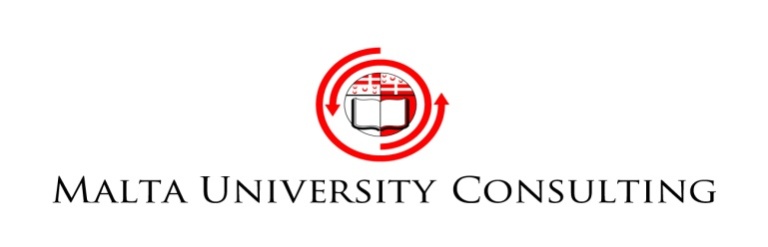 APPLICATION FORMEU funding – a practical approach to accessing and managing itRegistration Fee €225Venue:	University Residence, Robert Mifsud Bonnici Street, LijaTitle:  ………  Name:……………………….. Surname:  ………………………...................Address:          ………………………………………………………………….......................…………………………………………………………………………………….......................Profession:        ………………………………………………………………Tel/mobile:    ………………………………………………………………………Email:           ………………………………………………………………………Company/Organisation:      ..............................................................................Signature of Applicant:					Date:Payment options:By cheque, payable to Malta University Consulting LtdBy cash at The University Residence, Robert Mifsud Bonnici Street, LijaBy Bank Transfer:  Name of Bank:   	  Bank of Valletta p.l.c.Address:   		  University Campus, MsidaAccount Number:   	  16707297016IBAN:	                        MT20VALL22013000000016707297016Bank’s BIC:               VALLMTMNote:    Payments by cheques are to be sent to:             Ms Maria Bugeja            The University Residence,   Robert Mifsud Bonnici Street, Lija.